15° Drawn elbow, with O-ring gasket B15-160Packing unit: 1 pieceRange: K
Article number: 0055.0342Manufacturer: MAICO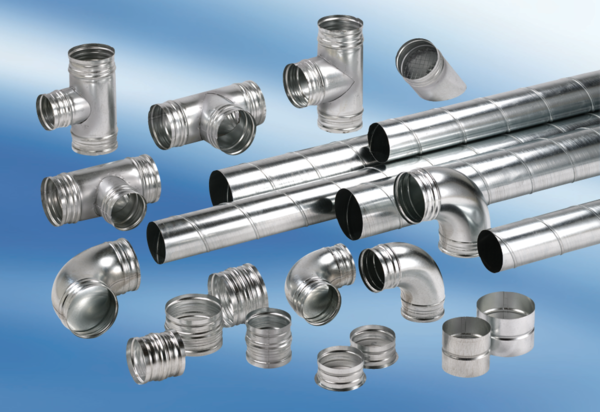 